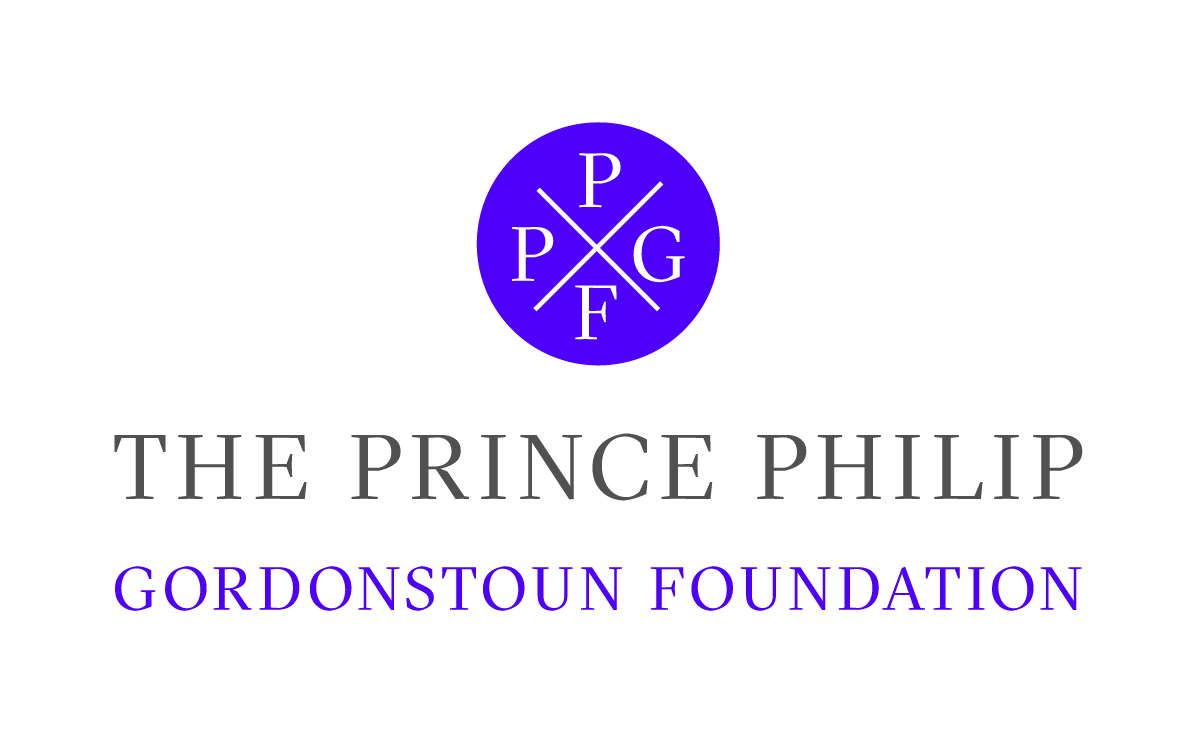 Gordonstoun American Foundation (GAF) Share Giving FormGordonstoun American Foundation (GAF) Share Giving FormGordonstoun American Foundation (GAF) Share Giving FormGordonstoun American Foundation (GAF) Share Giving FormGordonstoun American Foundation (GAF) Share Giving FormYour Details                                           Title: ………………………………………………………..First Name: ………………………………   Surname: …………………………………………………...Address: …………………………………………………………………………………………………...City: ……………………………   State: ………………………..  ZIP Code: …………………………...Telephone: ………………………………     Email: …………………………………………….................Signature: ………………………………………………………..  Date: MM ……. DD …….  YY …….Your Details                                           Title: ………………………………………………………..First Name: ………………………………   Surname: …………………………………………………...Address: …………………………………………………………………………………………………...City: ……………………………   State: ………………………..  ZIP Code: …………………………...Telephone: ………………………………     Email: …………………………………………….................Signature: ………………………………………………………..  Date: MM ……. DD …….  YY …….Your Details                                           Title: ………………………………………………………..First Name: ………………………………   Surname: …………………………………………………...Address: …………………………………………………………………………………………………...City: ……………………………   State: ………………………..  ZIP Code: …………………………...Telephone: ………………………………     Email: …………………………………………….................Signature: ………………………………………………………..  Date: MM ……. DD …….  YY …….Your Details                                           Title: ………………………………………………………..First Name: ………………………………   Surname: …………………………………………………...Address: …………………………………………………………………………………………………...City: ……………………………   State: ………………………..  ZIP Code: …………………………...Telephone: ………………………………     Email: …………………………………………….................Signature: ………………………………………………………..  Date: MM ……. DD …….  YY …….Your Details                                           Title: ………………………………………………………..First Name: ………………………………   Surname: …………………………………………………...Address: …………………………………………………………………………………………………...City: ……………………………   State: ………………………..  ZIP Code: …………………………...Telephone: ………………………………     Email: …………………………………………….................Signature: ………………………………………………………..  Date: MM ……. DD …….  YY …….Your GiftI / We will contribute a total of $ ………………………………I / We would like my / our gift to be used towards:  Scholarships & Bursaries      Masterplan / Capital Projects      Where the school needs it most  I wish for my donation to remain anonymous.Your GiftI / We will contribute a total of $ ………………………………I / We would like my / our gift to be used towards:  Scholarships & Bursaries      Masterplan / Capital Projects      Where the school needs it most  I wish for my donation to remain anonymous.Your GiftI / We will contribute a total of $ ………………………………I / We would like my / our gift to be used towards:  Scholarships & Bursaries      Masterplan / Capital Projects      Where the school needs it most  I wish for my donation to remain anonymous.Your GiftI / We will contribute a total of $ ………………………………I / We would like my / our gift to be used towards:  Scholarships & Bursaries      Masterplan / Capital Projects      Where the school needs it most  I wish for my donation to remain anonymous.Your GiftI / We will contribute a total of $ ………………………………I / We would like my / our gift to be used towards:  Scholarships & Bursaries      Masterplan / Capital Projects      Where the school needs it most  I wish for my donation to remain anonymous.Share DetailsShare DetailsShare DetailsShare DetailsShare DetailsCompany Shares are in:Number of Shares:Number of Shares:Class of Shares:Denomination:…………………………………………………...……………………...………………….…………………Stockbroker DetailsName of Stockbroker: …………………………………………………............................................................Address: ………………………………………………………………………………………………….City: ……………………………   State: ………………………..  ZIP Code: …………………………Telephone: ………………………………     Email: …………………………………………….................Stockbroker DetailsName of Stockbroker: …………………………………………………............................................................Address: ………………………………………………………………………………………………….City: ……………………………   State: ………………………..  ZIP Code: …………………………Telephone: ………………………………     Email: …………………………………………….................Stockbroker DetailsName of Stockbroker: …………………………………………………............................................................Address: ………………………………………………………………………………………………….City: ……………………………   State: ………………………..  ZIP Code: …………………………Telephone: ………………………………     Email: …………………………………………….................Stockbroker DetailsName of Stockbroker: …………………………………………………............................................................Address: ………………………………………………………………………………………………….City: ……………………………   State: ………………………..  ZIP Code: …………………………Telephone: ………………………………     Email: …………………………………………….................Stockbroker DetailsName of Stockbroker: …………………………………………………............................................................Address: ………………………………………………………………………………………………….City: ……………………………   State: ………………………..  ZIP Code: …………………………Telephone: ………………………………     Email: …………………………………………….................Tax Information: The Gordonstoun American Foundation, Inc. is a 501(c)(3) tax-exempt non-profit organization that raises and manages funds for the benefit of The Gordonstoun Schools. Under Internal Revenue Service guidelines, you may be entitled to deduct the full value of your gift(s) since The Gordonstoun American Foundation has not provided goods or services in return (Tax ID #22-2535233). Tax Information: The Gordonstoun American Foundation, Inc. is a 501(c)(3) tax-exempt non-profit organization that raises and manages funds for the benefit of The Gordonstoun Schools. Under Internal Revenue Service guidelines, you may be entitled to deduct the full value of your gift(s) since The Gordonstoun American Foundation has not provided goods or services in return (Tax ID #22-2535233). Tax Information: The Gordonstoun American Foundation, Inc. is a 501(c)(3) tax-exempt non-profit organization that raises and manages funds for the benefit of The Gordonstoun Schools. Under Internal Revenue Service guidelines, you may be entitled to deduct the full value of your gift(s) since The Gordonstoun American Foundation has not provided goods or services in return (Tax ID #22-2535233). Tax Information: The Gordonstoun American Foundation, Inc. is a 501(c)(3) tax-exempt non-profit organization that raises and manages funds for the benefit of The Gordonstoun Schools. Under Internal Revenue Service guidelines, you may be entitled to deduct the full value of your gift(s) since The Gordonstoun American Foundation has not provided goods or services in return (Tax ID #22-2535233). Tax Information: The Gordonstoun American Foundation, Inc. is a 501(c)(3) tax-exempt non-profit organization that raises and manages funds for the benefit of The Gordonstoun Schools. Under Internal Revenue Service guidelines, you may be entitled to deduct the full value of your gift(s) since The Gordonstoun American Foundation has not provided goods or services in return (Tax ID #22-2535233). Gordonstoun American Foundation Domestic Incoming Wiring Instructions:Gordonstoun American Foundation Domestic Incoming Wiring Instructions:Gordonstoun American Foundation Domestic Incoming Wiring Instructions:Gordonstoun American Foundation Domestic Incoming Wiring Instructions:Gordonstoun American Foundation Domestic Incoming Wiring Instructions:Bank Name: Citibank, New YorkABA: 021000089Bank Account Name: Morgan StanleyBank Account Number: 40611172Bank Name: Citibank, New YorkABA: 021000089Bank Account Name: Morgan StanleyBank Account Number: 40611172For Further Credit to:Account Name: Gordonstoun American FoundationAccount Number: 480-078613For Further Credit to:Account Name: Gordonstoun American FoundationAccount Number: 480-078613For Further Credit to:Account Name: Gordonstoun American FoundationAccount Number: 480-078613